Конспект занятия по изобразительной деятельности в средней группе «Зайка на полянке»Программное содержание: познакомить с техникой изотерапии «рисование на ткани», закреплять технику отпечатка листьев; учить создавать оранжевый цвет путем смешения красного и желтого цвета; закрепить знания детей о сезонных изменениях в природе, в жизни лесных животных на примере зайца; развивать творческое воображение; формировать умение создавать выразительный образ; воспитывать интерес к освоению изобразительных техник;Предварительная работа: рассматривание картин, иллюстраций; беседы об изменениях в природе, наблюдения за листопадом, чтение художественных произведений о зайцах (В. Бианки, К. Ушинского, Е. Чарушина, Б. Заходера), просмотр мультфильма “Заяц-Хваста”.Оборудование: Тканевые салфетки белого цвета размером 25х25 см; гуашь серого, красного, желтого, цвета; влажные салфетки, осенние листья, кисти, игра «Волшебные кляксы» для каждого ребёнка, трафарет зайчика на каждого ребенка, поролоновые тампоны, баночки-непроливайки, клетка с зайчиком серого цвета, диск с записью музыки, тарелочка с морковью.Ход занятия1. Организационный момент. (1 мин.)Дети под музыку из м\ф «Маша и Медведь. Картина маслом» входят в зал. (Сегодня у нас на занятии гости. Им очень интересно, чем мы с Вами сегодня будем заниматься. Поздоровайтесь с гостями, и больше на них внимания не обращайте).2. Сюрпризный момент. (2 мин.)- Сегодня я шла в детский сад и думала, чего бы интересного нарисовать на занятии. И вдруг у меня под ногами я увидела интересное животное. И решила пригласить его к нам на занятие. Отгадайте загадку и узнаете, что это за животное:Длинноухий очень ловкоПо утрам грызет морковку.Он от волка и лисыБыстро прячется в кусты.Кто такой он, этот серый,Что несется кувырком?Летом сер, зимою - белый,Он, скажите, вам знаком? (Зайчик)- Правильно, это зайчик.3. Беседа. (1,5 мин.)- Давайте с зайкой поздороваемся. (Здороваются)- Посмотрите на зайчика. Расскажите, какие части тела у него есть? (голова, глаза, уши, туловище, 4 лапы)- А какого цвета шубка у зайчика? (серого)- А какой ещё она бывает? (белой)- А какая она ещё? (мягкая, теплая, пушистая)- А когда он переодевает шубку? (когда выпадает снег)- Значит сейчас в лесу выпал снег или нет? (нет)- А хотели бы вы такого зайчика себе домой? (да)- Тогда предлагаю нарисовать. Но сначала давайте поиграем в игру, которая называется «Волшебные кляксы»4. Дидактическая игра «Волшебные кляксы». (3 мин.)- У каждого из вас в конвертике есть волшебные кляксы. Говорят, волшебники из них могут сложить всё, что угодно, поэтому они и называются волшебными. А чтобы проверить их волшебство, попробуйте сложить из них зайчика. Если получится, значит, вы настоящие волшебники.5. Показ приемов рисования (3 мин.) +6. Самостоятельная деятельность детей.(7 мин.)- Ребята, какое сейчас время года? (осень)- А какие явления природы бывают осенью? (листопад)- Давайте нарисуем листопад. Для этого в каждом уголке платочка оставим печать осенним листочком.- Для этого возьмите листья деревьев, переверните их вверх той стороной, на которой хорошо видны прожилки. Теперь нужно листочек покрасить. Какого цвета бывают осенние листочки? (красные, оранжевые, желтые). Но у нас только желтая и красная краска. Теперь я вам открою секрет, который знают только истинные волшебники. Чтобы получить оранжевый цвет, нужно смешать красный и желтый. А смешивать будем прямо на листочке: сначала красим его в красный цвет, а потом в желтый. Возьмите кисть правильно, окуните в воду, уберите лишнюю воду о край баночки, наберите нужную краску и покрасьте листок. Теперь получившийся листочек переворачиваем и оставляем отпечаток на салфетке.(Дети выполняют задание)- Теперь будем рисовать зайчика. Для этого возьмите трафарет и положите его на середину салфетки. Берем поролон и опускаем его в лоток с краской. Прикладываем поролон по внутренним границам трафарета. Когда оттиск становится бледным, опускаем поролон снова в краску. Когда внутри трафарета всё закрашено, трафарет можно убирать.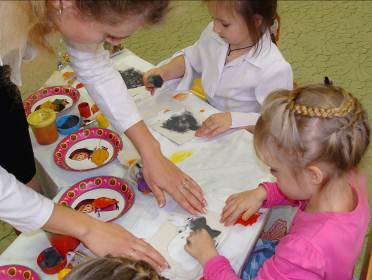 (Дети по трафарету рисуют зайчика)- Чего не хватает нашему зайчику? (глаз)- Возьмите заготовки глаз и приклейте их на нужное место.- Чем же любят лакомиться зайчики? (морковью, капустой…)7. Оценивание детских работ. (1 мин.) Похвалить каждую работу…8. Подведение итога занятия (2 мин.)- Вы сегодня побывали в роли волшебников, даже узнали волшебный секрет. Какой? (оранжевый = жёлтый + красный)- Необычным способом нарисовали зайчика.- Давайте попрощаемся с героем нашего сегодняшнего занятия и угостим его самым любимым заячьим лакомством. Каким? (морковкой).На память о нашем сегодняшнем занятии нам останутся красивые салфеточки.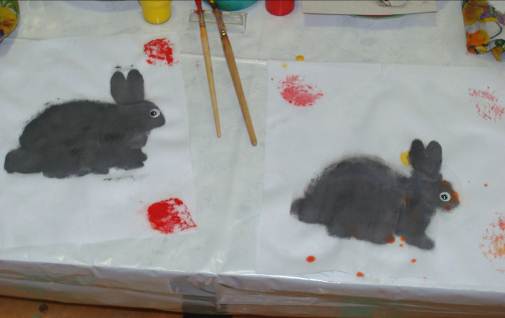 